Национальные проекты. Фотоконтроль-2019Капитальный ремонт Подгорненского сельского дома культуры Бугульминского муниципального района. Фотоконтроль 14.11.2019г.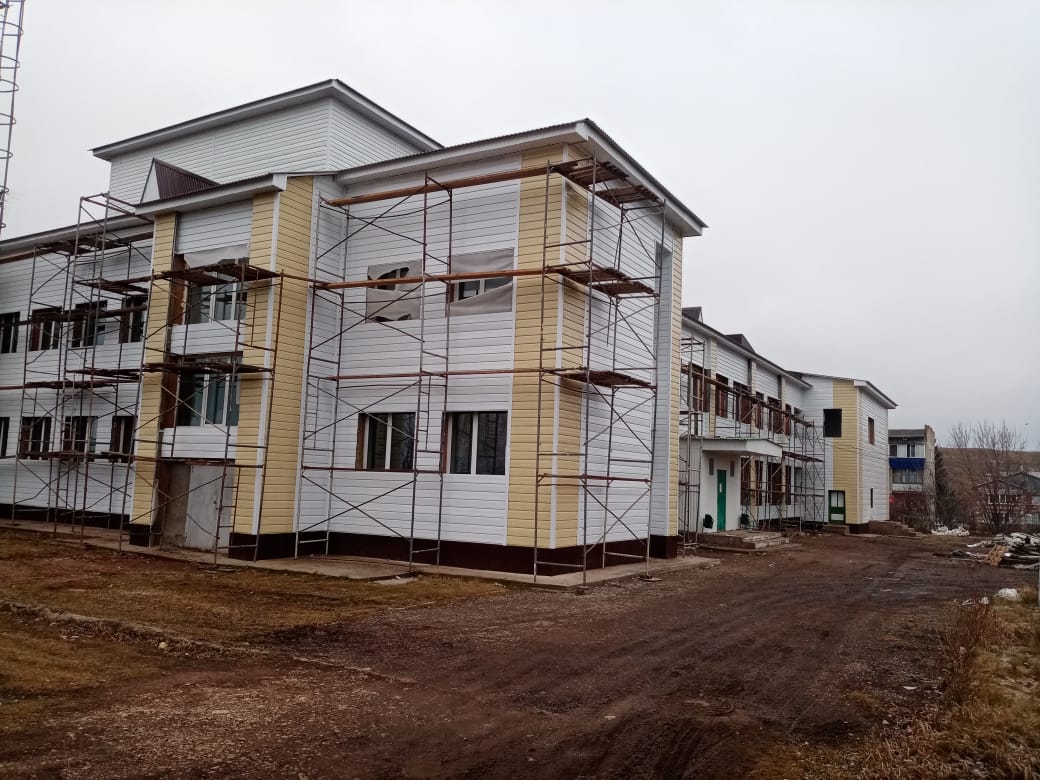 Капитальный ремонт Подгорненского сельского дома культуры Бугульминского муниципального района. Фотоконтроль 14.11.2019г.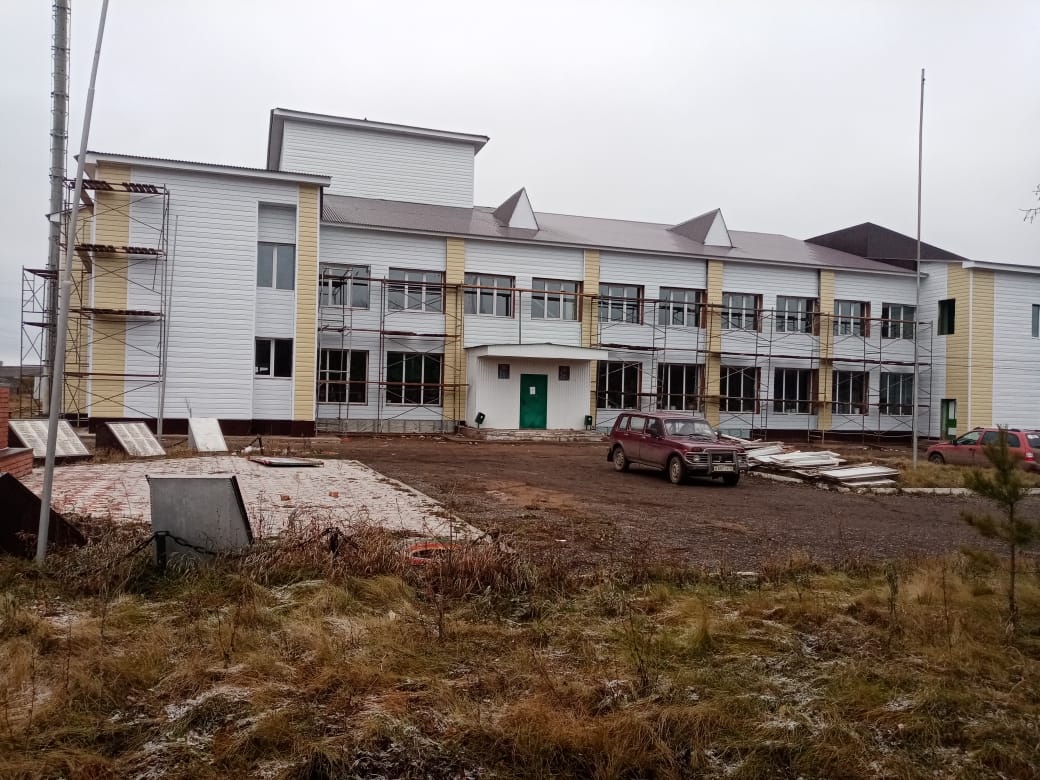 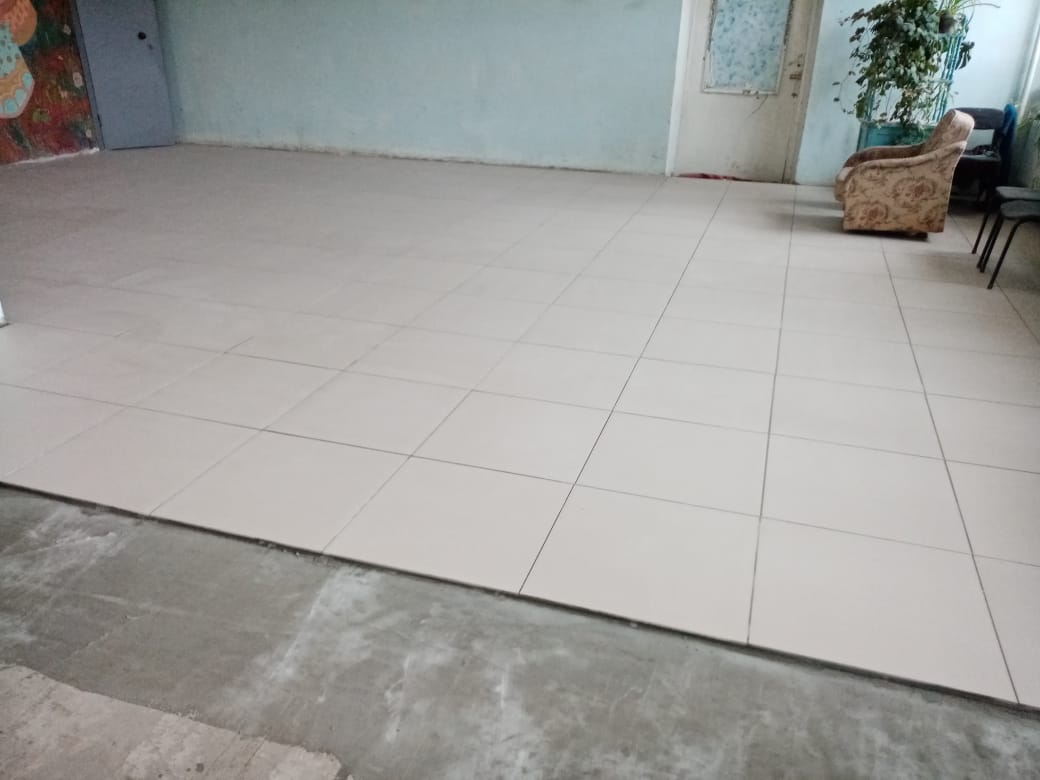 Дата посещения                        14.11. 2019 годаПроект:Культура/Культурная средаОбъект    Капитальный ремонт Подгорненского сельского дома культуры по адресу: Бугульминский район, п.Подгорный, ул.Луговая, д.5Состав участников- Гарафутдинов В.В., заместитель руководителя Исполнительного комитета Бугульминского муниципального района;- Мубаракшин М.Ф., глава Подгорненского сельского поселения-Ибатуллина И.П., директор МБУ «Централизованная районная клубная система» Бугульминского муниципального района;- представители подрядной организации;- Бажитова Ю.А., заведующая Подгорненским СДК.Выполнение СМР- 98%, в том числе:Выполнение графика работ на объекте- восстановление кирпичной кладки стен - 100 %- устройство каркаса кровли с пароизоляционной пленкой - 100%- устройство кровельного покрытия из профилированного листа –100%- устройство каркаса фасада из профилей - 100%- утепление фасада –100%- установка окон -100%- устройство отмостки – 100%- устройство крыльца – 100%- облицовка фасада металлосайдингом -98%- ремонт системы электроснабжения –95%- заливка полов – 85%Основные выводыИмеющиеся проблемыПоручения, предложения, рекомендации Подрядчику ускорить выполнение работОтветственныеГалиуллин Р.Р., директор ООО «ЖилСервис»